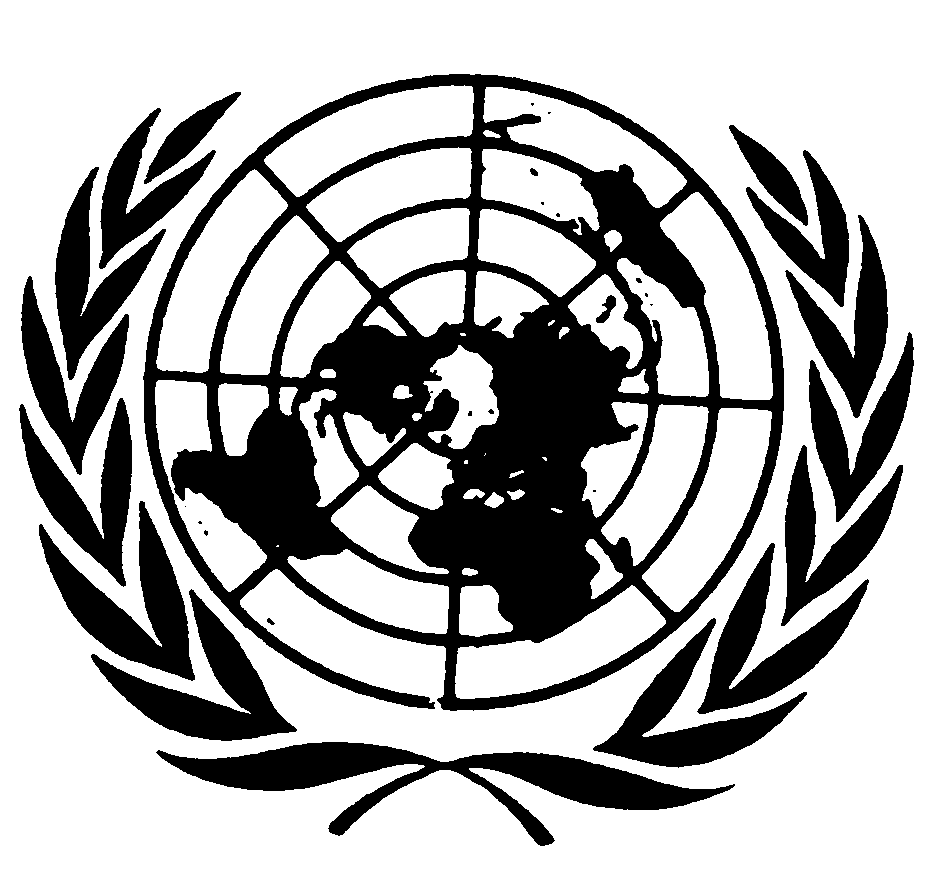 	Distr.
	GENERAL	CRC/GC/2001/1
		17 de abril de 2001	ESPAÑOL
	Original:  INGLÉSAnexo IXOBSERVACIÓN GENERAL Nº 1 (2001)PÁRRAFO 1 DEL ARTÍCULO 29:  PROPÓSITOS DE LA EDUCACIÓNPárrafo 1 del artículo 29, Convención sobre los Derechos del Niño	"1.	Los Estados Partes convienen en que la educación del niño deberá estar encaminada a:	a)	Desarrollar la personalidad, las aptitudes y la capacidad mental y física del niño hasta el máximo de sus posibilidades;	b)	Inculcar al niño el respeto de los derechos humanos y las libertades fundamentales y de los principios consagrados en la Carta de las Naciones Unidas;	c)	Inculcar al niño el respeto de sus padres, de su propia identidad cultural, de su idioma y sus valores, de los valores nacionales del país en que vive, del país del que sea originario y de las civilizaciones distintas de la suya;	d)	Preparar al niño para asumir una vida responsable en una sociedad libre, con espíritu de comprensión, paz, tolerancia, igualdad de los sexos y amistad entre todos los pueblos, grupos étnicos, nacionales y religiosos y personas de origen indígena;	e)	Inculcar al niño el respeto del medio ambiente natural."GE.01-41256  (S)ApéndiceOBSERVACIÓN GENERAL Nº 1 (2001):  PROPÓSITOS DE LA EDUCACIÓNImportancia del párrafo 1 del artículo 291.	El párrafo 1 del artículo 29 de la Convención sobre los Derechos del Niño reviste una importancia trascendental.  Los propósitos de la educación que en él se enuncian y que han sido acordados por todos los Estados Partes, promueven, apoyan y protegen el valor supremo de la Convención:  la dignidad humana innata a todo niño y sus derechos iguales e inalienables.  Estos propósitos, enunciados en los cinco incisos del párrafo 1 del artículo 29 están directamente vinculados con el ejercicio de la dignidad humana y los derechos del niño, habida cuenta de sus necesidades especiales de desarrollo y las diversas capacidades en evolución.  Los objetivos son el desarrollo holístico del niño hasta el máximo de sus posibilidades (29 (1) (a)), lo que incluye inculcarle del respeto de los derechos humanos (29 (1) (b)), potenciar su sensación de identidad y pertenencia (29 (1) (c)) y su integración en la sociedad e interacción con otros (29 (1) (d)) y con el medio ambiente (29 (1) (e)).2.	El párrafo 1 del artículo 29 no sólo añade al derecho a la educación reconocido en el artículo 28 una dimensión cualitativa que refleja los derechos y la dignidad inherente del niño, sino que insiste también en la necesidad de que la educación gire en torno al niño, le sea favorable y lo habilite, y subraya la necesidad de que los procesos educativos se basen en los mismos principios enunciados.  La educación a que tiene derecho todo niño es aquella que se concibe para prepararlo para la vida cotidiana, fortalecer su capacidad de disfrutar de todos los derechos humanos y fomentar una cultura en la que prevalezcan unos valores de derechos humanos adecuados.  El objetivo es habilitar al niño desarrollando sus aptitudes, su aprendizaje y otras capacidades, su dignidad humana, autoestima y confianza en sí mismo.  En este contexto la "educación" es más que una escolarización oficial y engloba un amplio espectro de experiencias vitales y procesos de aprendizaje que permiten al niño, ya sea de manera individual o colectiva, desarrollar su personalidad, dotes y aptitudes y llevar una vida plena y satisfactoria en el seno de la sociedad.3.	El derecho del niño a la educación no sólo se refiere al acceso a ella (art. 28), sino también a su contenido.  Una educación cuyo contenido tenga hondas raíces en los valores que se enumeran en el párrafo 1 del artículo 29 brinda a todo niño una herramienta indispensable para que, con su esfuerzo, logre en el transcurso de su vida una respuesta equilibrada y respetuosa de los derechos humanos a las dificultades que acompañan a un período de cambios fundamentales impulsados por la mundialización, las nuevas tecnologías y los fenómenos conexos.  Estas dificultades comprenden las tensiones entre lo mundial y lo local, lo individual y lo colectivo, la tradición y la modernidad, las consideraciones a largo y a corto plazo, la competencia y la igualdad de oportunidades, el enriquecimiento de los conocimientos y la capacidad de asimilarlos, lo espiritual y lo material, etc., etc..  Sin embargo, en los programas y políticas nacionales e internacionales en materia de educación que realmente importan, es muy frecuente que gran parte de los elementos enunciados en el párrafo 1 del artículo 29 no estén presentes o figuren únicamente como una idea de último momento para guardar las apariencias.4.	En el párrafo 1 del artículo 29 se dice que los Estados Partes convienen en que la educación del niño deberá estar encaminada a una amplia gama de valores.  Este consenso atraviesa las líneas divisorias que han trazado las religiones, las naciones y las culturas en muchas partes del mundo.  A primera vista, cabría pensar que, en determinadas situaciones, algunos de los valores enunciados en el párrafo 1 del artículo 29 se contradicen mutuamente.  Por ejemplo, las iniciativas para fomentar la comprensión, la tolerancia y la amistad entre todos los pueblos a que se refiere el inciso d) del párrafo 1 tal vez no sean siempre compatibles de manera automática con las políticas formuladas, con arreglo al inciso c) del párrafo 1, para inculcar al niño el respeto de su propia identidad cultural, de su idioma y sus valores, de los valores nacionales del país en que vive, del país del que sea originario y de las civilizaciones distintas de la suya.  En realidad, parte de la importancia de esta disposición consiste, precisamente, en que en ella se reconoce la necesidad de un enfoque equilibrado de la educación que permita conciliar valores distintos por medio del diálogo y el respeto a las diferencias.  Además, los niños pueden ejercer una función singular superando muchas diferencias que han mantenido separados a grupos de personas a lo largo de la historia.Funciones párrafo 1 del artículo 295.	El párrafo 1 del artículo 29 es mucho más que un inventario o una enumeración de los distintos objetivos que debe perseguir la educación.  En el contexto general de la Convención, sirve para subrayar, entre otras, las dimensiones siguientes.6.	En primer lugar, hace hincapié en la naturaleza indispensablemente interconexa de las disposiciones de la Convención.  Se basa en muchas otras disposiciones, las refuerza, las integra y las complementa y no se lo puede entender cumplidamente si se lo aísla de ellas.  Además de los principios generales de la Convención, a saber, la no discriminación (art. 2), el interés superior del niño (art. 3), el derecho a la vida, la supervivencia y el desarrollo (art. 6) y el derecho del niño a expresar su opinión y a que se la tenga debidamente en cuenta (art. 12), pueden mencionarse muchas otras disposiciones, como los derechos y deberes de los padres (arts. 5 y 18), la libertad de expresión (art. 13), la libertad de pensamiento (art. 14), el derecho a la información (art. 17), los derechos de los niños con discapacidades (art. 23), el derecho a la educación en materia de salud (art. 24), el derecho a la educación (art. 28) y los derechos lingüísticos y culturales de los niños pertenecientes a minorías étnicas (art. 30), además de muchas otras.7.	Los derechos del niño no son valores separados o aislados y fuera de contexto, sino que existen dentro de un marco ético más amplio que se describe parcialmente en el párrafo 1 del artículo 29 y en el preámbulo de la Convención.  Muchas de las críticas que se han hecho a la Convención encuentran una respuesta específica en esta disposición.  Así, por ejemplo, en este artículo se subraya la importancia del respeto a los padres, de la necesidad de entender los derechos dentro de un marco ético, moral, espiritual, cultural y social más amplio, y de que la mayor parte de los derechos del niño, lejos de haber sido impuestos desde fuera, son parte intrínseca de los valores de las comunidades locales.8.	En segundo lugar, el artículo atribuye importancia al proceso por el que se ha de promover el derecho a la educación.  Así pues, los valores que se inculcan en el proceso educativo no deben socavar, sino consolidar, los esfuerzos destinados a promover el disfrute de otros derechos.  En esto se incluyen no sólo los elementos integrantes del plan de estudios, sino también los procesos de enseñanza, los métodos pedagógicos y el marco en el que se imparte la educación, ya sea en el hogar, en la escuela u otros ámbitos.  Los niños no pierden sus derechos humanos al salir de la escuela.  Por ejemplo, la educación debe impartirse de tal forma que se respete la dignidad intrínseca del niño y se permita a éste expresar su opinión libremente, de conformidad con el párrafo 1 del artículo 12, y participar en la vida escolar.  La educación debe respetar también los límites rigurosos impuestos a la disciplina, recogidos en el párrafo 2 del artículo 28, y promover la no violencia en la escuela.  El Comité ha manifestado repetidas veces en sus observaciones finales que el castigo corporal es incompatible con el respeto a la dignidad intrínseca del niño y con los límites estrictos de la disciplina escolar.  La observancia de los valores establecidos en el párrafo 1 del artículo 29 exige manifiestamente que las escuelas sean favorables a los niños, en el pleno sentido del término, y que sean compatibles con la dignidad del niño en todos los aspectos.  Debe promoverse la participación del niño en la vida escolar, la creación de comunidades escolares y consejos de alumnos, la educación y el asesoramiento entre compañeros, y la intervención de los niños en los procedimientos disciplinarios de la escuela, como parte del proceso de aprendizaje y  experiencia del ejercicio de los derechos.9.	En tercer lugar, si en el artículo 28 se destacan las obligaciones de los Estados Partes en relación con el establecimiento de sistemas educativos y con las garantías de acceso a ellos, en el párrafo 1 del artículo 29 se subraya el derecho individual y subjetivo a una determinada calidad de la educación.  En armonía con la importancia que se atribuye en la Convención a la actuación en bien del interés superior del niño, en este artículo se destaca que la enseñanza debe girar en torno al niño:  que el objetivo principal de la educación es el desarrollo de la personalidad de cada niño, de sus dotes naturales y capacidad, reconociéndose el hecho de que cada niño tiene características, intereses y capacidades únicas y también necesidades de aprendizaje propias.  Por lo tanto, el programa de estudios debe guardar una relación directa con el marco social, cultural, ambiental y económico del niño y con sus necesidades presentes y futuras, y tomar plenamente en cuenta las aptitudes en evolución del niño; los métodos pedagógicos deben adaptarse a las distintas necesidades de los distintos niños.  La educación también debe tener por objeto velar por que se asegure a cada niño la preparación fundamental para la vida activa y por que ningún niño termine su escolaridad sin contar con los elementos básicos que le permitan hacer frente a las dificultades con las que previsiblemente se topará en su camino.  Los conocimientos básicos no se limitan a la alfabetización y a la aritmética elemental sino que comprenden también la preparación para la vida activa, por ejemplo, la capacidad de adoptar decisiones ponderadas; resolver conflictos de forma no violenta; llevar una vida sana, tener relaciones sociales satisfactorias y asumir responsabilidades, desarrollar el sentido crítico, dotes creativas y otras aptitudes que den a los niños las herramientas necesarias para llevar adelante sus opciones vitales.10.	La discriminación basada en cualquiera de los motivos que figuran en el artículo 2 de la Convención, bien sea de forma manifiesta o larvada, atenta contra la dignidad humana del niño y puede debilitar, e incluso destruir, su capacidad de beneficiarse de las oportunidades de la educación.  Aunque el negar a un niño el acceso a la educación es un asunto que, básicamente, guarda relación con el artículo 28 de la Convención, son muchas las formas en que la inobservancia de los principios que figuran en el párrafo 1 del artículo 29 pueden tener efectos análogos.  Un caso extremo sería el de la discriminación por motivo de género reforzada por un programa de estudios incompatible con los principios de la igualdad de género, por disposiciones que limiten las ventajas que pueden obtener las niñas de las oportunidades de educación ofrecidas y por un medio  peligroso u hostil que desaliente la participación de las niñas.  La discriminación de los niños con discapacidad también está arraigada en muchos sistemas educativos oficiales y en muchos marcos educativos paralelos, incluso en el hogar.  También los niños con VIH/SIDA son objeto de grave discriminación en los dos ámbitos.  Todas estas prácticas discriminatorias están en abierta contradicción con las condiciones enunciadas en el inciso a) del párrafo 1 del artículo 29 en virtud de las cuales la enseñanza debe estar encaminada a desarrollar la personalidad, las aptitudes y la capacidad mental y física del niño hasta el máximo de sus posibilidades.11.	El Comité también desea destacar los nexos entre el párrafo 1 del artículo 29 y la lucha contra el racismo, la discriminación racial, la xenofobia y las formas conexas de intolerancia.  Los fenómenos del racismo y sus derivados medran donde imperan la ignorancia, los temores infundados a las diferencias raciales, étnicas, religiosas, culturales y lingüísticas o de otro tipo, la explotación de los prejuicios o la enseñanza o divulgación de valores distorsionados.  Una educación que promueva el entendimiento y aprecio de los valores que se exponen en el párrafo 1 del artículo 29, entre ellos el respeto de las diferencias, y que ponga en tela de juicio todos los aspectos de la discriminación y los prejuicios constituirá un antídoto duradero y seguro contra todos estos extravíos. Por consiguiente, en todas las campañas contra la plaga del racismo y los fenómenos conexos debe asignarse a la educación una elevada prioridad  Asimismo, se ha de prestar especial atención a la importancia de la enseñanza sobre el racismo tal como éste se ha practicado históricamente y, en especial, en la forma en que se manifiesta o se ha manifestado en determinadas comunidades.  El comportamiento racista no es algo en que solamente caen los "otros".  Por lo tanto, es importante centrarse en la propia comunidad del niño al enseñar los derechos humanos y del niño y el principio de no discriminación.  Esta enseñanza puede contribuir eficazmente a la prevención y eliminación del racismo, la discriminación étnica, la xenofobia y las formas conexas de intolerancia.12.	En cuarto lugar, en el párrafo 1 del artículo 29 se insiste en la necesidad de un planteamiento holístico de la educación que garantice que las oportunidades educativas disponibles reflejen un equilibrio satisfactorio entre la promoción de los aspectos físicos, mentales, espirituales y emocionales entre la educación, las dimensiones intelectuales, sociales y prácticas, y los aspectos correspondientes a la infancia y al resto de la vida.  El objetivo general de la educación es potenciar al máximo la capacidad del niño para participar de manera plena y responsable en una sociedad libre y sus posibilidades de hacerlo.  Debe hacerse hincapié en que el tipo de enseñanza que se concentra fundamentalmente en la acumulación de conocimientos, que estimula la competencia e impone los niños una carga excesiva de trabajo puede ser un grave impedimento para el desarrollo armonioso del niño hasta realizar todo el potencial de sus capacidades y aptitudes.  La educación debe ser favorable a los niños y debe inspirar y motivar a cada uno de ellos.  Las escuelas deben fomentar un clima humano y permitir a los niños que se desarrollen según la evolución de sus capacidades.13.	En quinto lugar, se hace hincapié en la necesidad de planear e impartir la educación de manera que promueva y refuerce la gama de valores éticos concretos consagrados en la Convención, entre ellos la educación para la paz, la tolerancia y el respeto del medio ambiente, de forma integrada y holística, lo que puede exigir un planteamiento multidisciplinario. No sólo es necesario promover y consolidar los valores enunciados en el párrafo 1 del artículo 29 por razón de problemas ajenos, sino que también se ha de prestar atención a los problemas existentes en la propia comunidad del niño.  A este respecto, la educación debe tener lugar en el seno de la familia, pero también les corresponde un importante papel a las escuelas y a las comunidades.  Por ejemplo, para inculcar el respeto del medio ambiente, la educación debe relacionar las cuestiones ambientales y de desarrollo sostenible con cuestiones socioeconómicas, socioculturales y demográficas.  Del mismo modo, el respeto del medio ambiente ha de enseñarse a los niños en el hogar, en la escuela y en la comunidad y hacerse extensivo a problemas nacionales e internacionales, y se ha de hacer participar activamente a los niños en proyectos ambientales locales, regionales o mundiales.14.	En sexto lugar, se indica la función esencial de las oportunidades de educación apropiadas en la promoción de todos los demás derechos humanos y la noción de su indivisibilidad.  La capacidad del niño para participar plena y responsablemente en una sociedad libre puede verse dificultada o debilitada no sólo por que se le deniegue simple y llanamente el acceso a la educación, sino también por que no se promueva la comprensión de los valores reconocidos en este artículo.Educación en la esfera de los derechos humanos15.	El párrafo 1 del artículo 29 puede considerarse también como una piedra angular de los distintos programas de educación en la esfera de los derechos humanos que se pedían en la Conferencia Mundial sobre Derechos Humanos, celebrada en Viena en 1993, y que promueven los organismos internacionales.  No obstante, no siempre se ha reconocido a los derechos del niño la relevancia que merecen en el marco de estas actividades.  La educación en la esfera de los derechos humanos debe facilitar información sobre el contenido de los tratados de derechos humanos,  pero los niños también deben aprender lo que son esos derechos observando la aplicación en la práctica de las normas de derechos humanos, ya sea en el hogar, en la escuela o en la comunidad.  La educación en la esfera de los derechos humanos debe constituir un proceso integral que se prolongue toda la vida y empiece con la manifestación de valores de derechos humanos en la vida y las experiencias cotidianas de los niños.16.	Los valores que se enuncian en el párrafo 1 del artículo 29 son pertinentes para los niños que viven en zonas en paz, pero son aún más importantes para los que viven en situaciones de conflicto o de excepción.  Como se señala en el Marco de Acción de Dakar, en el contexto de los sistemas educativos afectados por conflictos, desastres naturales e inestabilidad es importante poner en práctica los programas de educación de modo que propicien el mutuo entendimiento, la paz y la tolerancia, y contribuyan a prevenir la violencia y los conflictos7.  También la enseñanza sobre el derecho internacional humanitario constituye un aspecto importante, pero demasiado descuidado, de los esfuerzos destinados a poner en práctica el párrafo 1 del artículo 29.Aplicación, supervisión y examen17.	Los objetivos y valores que se enumeran en este artículo se expresan de forma muy general y sus repercusiones son potencialmente muy amplias.  Esta circunstancia parece haber dado lugar a que muchos Estados Partes consideren que no es necesario, o que es incluso contraproducente, garantizar que los correspondientes principios queden reflejados en la legislación o en directrices administrativas.  Este supuesto carece de justificación.  Si no hay un refrendo oficial concreto en el derecho o las normas nacionales, parece poco probable que los principios pertinentes se apliquen o vayan a ser aplicados para inspirar de verdad las  políticas educativas.  Por consiguiente, el Comité exhorta a todos los Estados Partes a que adopten las medidas necesarias para incorporar oficialmente estos principios en sus políticas educativas y en su legislación a todos los niveles.18.	La promoción efectiva del párrafo 1 del artículo 29 exige una modificación fundamental de los programas de estudios, a fin de incorporar los diversos propósitos de la educación, y una revisión sistemática de los libros de texto y otros materiales y tecnologías docentes, así como de las políticas escolares. Son claramente insuficientes las soluciones que se limitan a superponer los propósitos y valores del artículo al sistema actual, sin fomentar transformaciones más profundas.  No se pueden integrar efectivamente los valores pertinentes en un programa más amplio y, por consiguiente, armonizarlos con él, si los que deben trasmitir, promover, enseñar y, en la medida de lo posible, ejemplificar los valores no están convencidos de su importancia.  Por lo tanto, para los maestros, los administradores en la esfera docente y todos los que intervienen en la educación de los niños, son fundamentales los planes de formación y perfeccionamiento en el servicio que promuevan los principios establecidos en el párrafo 1 del artículo 29.  Asimismo, es importante que los métodos pedagógicos empleados en las escuelas reflejen el espíritu y la forma de entender la educación de la Convención sobre los Derechos del Niño y los propósitos de la educación que se exponen en el párrafo 1 del artículo 29.19.	Por otra parte, el propio entorno escolar debe reflejar la libertad y el espíritu de entendimiento, paz, tolerancia, igualdad entre los sexos y amistad entre todos los pueblos, grupos étnicos, nacionales y religiosos y personas de origen indígena, por los que se aboga en los incisos b) y d) del párrafo 1 del artículo 29.  Una escuela en la que se permita la intimidación de los más débiles u otras prácticas violentas o excluyentes no cumple con los requisitos del párrafo 1 del artículo 29.  El término "educación en la esfera de los derechos humanos" se utiliza con demasiada frecuencia de una forma tal que sus connotaciones se simplifican en exceso.  Además de una educación oficial en materia de derechos humanos, lo que hace falta es promover los valores y las políticas que favorecen los derechos humanos, no sólo en las escuelas y universidades, sino también en el seno de la comunidad entera.20.	En términos generales, las diversas iniciativas que se pide a los Estados Partes que adopten, en virtud de las obligaciones dimanantes de la Convención, carecerán de base suficiente si no se divulga ampliamente el texto de la propia Convención, de conformidad con las disposiciones del artículo 42.  De esta forma se facilitará también el papel de los niños como promotores y defensores de los derechos de la infancia en su vida diaria.  A fin de facilitar una difusión más amplia, los Estados Partes debieran informar sobre las medidas que hayan adoptado para alcanzar este objetivo y la Oficina del Alto Comisionado para los Derechos Humanos debiera crear una amplia base de datos con las versiones de la Convención que se hayan traducido a los distintos idiomas.21.	A los medios de comunicación, definidos en un sentido amplio, también les corresponde el un papel central de promover los valores y propósitos que se exponen en el párrafo 1 del artículo 29 y de velar por que sus actividades no debiliten los esfuerzos de otros por promover estos objetivos.  Conforme al inciso a) del artículo 17 de la Convención, los gobiernos tienen la obligación de adoptar todas las medidas necesarias para alentar a los medios de comunicación a difundir información y materiales de interés social y cultural para el niño8.22.	El Comité exhorta a los Estados Partes a prestar más atención a la educación, considerándola como un proceso dinámico, y a  idear los medios para valorar las modificaciones experimentadas con el correr del tiempo en relación con el párrafo 1 del artículo 29.  Todo niño tiene derecho a una educación de buena calidad, lo que a su vez exige concentrar la atención en la calidad del entorno docente, de los materiales y procesos pedagógicos, y de los resultados de la enseñanza.  El Comité señala la importancia de los estudios que puedan brindar una oportunidad para evaluar los progresos realizados, basados en el análisis de las ideas de todos los participantes en el proceso, inclusive de los niños que asisten ahora a la escuela o que ya han terminado su escolaridad, de los maestros y los dirigentes juveniles, de los padres y de los supervisores y administradores en la esfera de la educación.  A este respecto, el Comité destaca el papel de la supervisión a escala nacional que trata de garantizar que los niños, los padres y los maestros puedan participar en las decisiones relativas a la educación.23.	El Comité exhorta a los Estados Partes a elaborar un plan nacional integral de acción para promover y supervisar el logro de los objetivos que se enuncian en el párrafo 1 del artículo 29.  Aunque este plan se elabore en el marco más amplio de un plan nacional para la infancia, un plan nacional de acción en materia de derechos humanos o una estrategia nacional de educación en la esfera de los derechos humanos, el gobierno debe velar por que se aborden todas las cuestiones de las que se ocupa el párrafo 1 del artículo 29 y siempre desde la perspectiva de los derechos del niño.  El Comité insta a las Naciones Unidas y otros órganos internacionales interesados en la política educativa y en la educación en la esfera de los derechos humanos a que traten de mejorar la coordinación, a fin de potenciar la aplicación efectiva del párrafo 1 del artículo 29.24.	La elaboración y aplicación de programas de promoción de los valores que se enuncian en este artículo deben formar parte de la respuesta normal de los gobiernos a la casi totalidad de las situaciones en las que se hayan producido violaciones sistemáticas de los derechos humanos.  Por ejemplo, cuando ocurren graves incidentes de racismo, discriminación racial, xenofobia y formas conexas de intolerancia en los que participan menores de 18 años, es razonable suponer que el gobierno no ha hecho cuanto estaba a su alcance para promover los valores enunciados en la Convención en general, y en el párrafo 1 del artículo 29, en particular.  Por consiguiente, se han de adoptar nuevas medidas adecuadas, con arreglo al párrafo 1 del artículo 29, entre ellas la investigación de las técnicas pedagógicas y la adopción de las que puedan contribuir al ejercicio de los derechos enunciados en la Convención.25.	Los Estados Partes también habrán de tomar en consideración la posibilidad de establecer un procedimiento de examen que responda a las denuncias de que las actuales políticas o prácticas no son compatibles con el párrafo 1 del artículo 29.  Estos procedimientos de examen no implican necesariamente la creación de nuevos órganos judiciales, administrativos o docentes, sino que también podrían confiarse a instituciones nacionales de derechos humanos o a los actuales órganos administrativos.  El Comité solicita que, al informar sobre este artículo, cada Estado Parte determine las auténticas posibilidades existentes en el plano nacional o local de revisar los criterios vigentes cuya incompatibilidad con la Convención se denuncie.  Debe facilitarse información sobre la forma en que se pueden poner en marcha estos exámenes y sobre cuántos de estos procedimientos de examen se han iniciado en el período comprendido en el informe.26.	El Comité solicita a cada Estado Parte que, a fin de concentrar mejor el proceso de examen de los informes de los Estados Partes que tratan del párrafo 1 del artículo 29 y, de conformidad con lo estipulado en el artículo 44 a los efectos de que los informes deberán indicar circunstancias y dificultades, señalen detalladamente en sus informes periódicos lo que consideren como las principales prioridades en su ámbito de competencia que exijan un esfuerzo más concertado para promover los valores que se enuncian en esta disposición y que describan brevemente el programa de actividades que se proponen llevar a cabo en los siguientes cinco años, para hacer frente a los problemas señalados.27.	El Comité exhorta a los órganos y organismos de las Naciones Unidas y otros órganos competentes, cuya función se recalca en el artículo 45 de la Convención, a contribuir de forma más activa y sistemática a la labor del Comité en relación con el párrafo 1 del artículo 29.28.	Para ejecutar los planes nacionales integrales de acción destinados a potenciar el cumplimiento del párrafo 1 del artículo 29 se necesitan recursos humanos y financieros hasta el máximo de que se disponga, de conformidad con el artículo 4.  Por consiguiente, el Comité considera que la limitación de recursos no justifica que un Estado Parte no adopte ninguna de las medidas necesarias, o las suficientes.  En este contexto y, a la luz de las obligaciones de los Estados Partes de promover y fomentar la cooperación internacional, tanto en términos generales (artículos 4 y 45 de la Convención), como en relación con la educación (párrafo 3 del artículo 28), el Comité insta a los Estados Partes que cooperan con el desarrollo a velar por que en los programas que elaboren se tengan plenamente en cuenta los principios que figuran en el párrafo 1 del artículo 29.-----